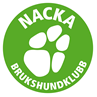 Protokoll Styrelsemöte Datum: 	2020-06-23
Tid:	kl. 19.00
Plats:	På klubbstugans veranda  Närvarande: Annette Ståhl, Christina Rudén, Lotta Zanderholm, Jasmin Griffin, Frida Svenzon, Jerker Linnerborg och Inger Larsson Meddelat förhinder: Jessica Jansson och Johanna TakOrdföranden hälsade alla välkomna och öppnade mötetDagordningen fastställdesJasmin valdes till justerareFöregående mötesprotokoll godkändes och lades till handlingarna Behov av tävlingssekreterare Bruks; Bert har bett att få sluta som TS. Jasmin kan systemen men behöver skriva ett teoretiskt prov. Annette kontaktar Lotta Wiklander om att få till ett nytt prov. Det planeras en ny TS-kurs i höst och vi undersöker om det är någon mer som vill gå den.Gräsklippningen; Stockholms trädgårdstjänst har haft svårt att ha tid att hjälpa oss. Sist klippte firman som sköter snöröjningen (Magnus Andersson, Nacka trädgård och parkservice) och vi fortsätter med honom.Mark och Stuga: Renovera stugan; bordläggs tills vidare pga corona.HU-stugan; Elen behöver kopplas ur och sen måste stugan tas bort. Jerker kontaktar brandförsvaret och ser om de vill elda upp stugan. Annars får vi boka en transport (t ex Bellmans). Annette frågar Lasse (eller Boo Energi) om hur elen ska hanteras.Försäkringen toaletten och RUS-boden; Inget nytt.Nya skyltar: Frida S har gjort nya skyltar. Vi behöver sätta ut nya skyltstolpar. Annette frågar Magnus Andersson (Nacka trädgård och parkservice) om han även kan hjälpa till att sätta upp skyltarna.Nytt staket på agilityplanen; Det nya staketet sattes upp av agilitysektorn under städhelgen.Inkommen post: Mail från terapihundskolan som vill hyra stugan 2 och 3 juli 9.00 – 16.00. Vi har beslutat via mail att hyra ut stugan till dom för 1 000 kr. Lotta fakturerar.Hantering av Corona/smittskydd på kurser, jourer m.m.; Allt har fungerat fint och vi har kunnat hålla igång kurser och jourer i (nästan) vanlig omfattning, med de restriktioner som SBK meddelat. Vi fortsätter med våra aktiviteter och följer smittskyddsrekommendationerna. Samt uppdaterar löpande info på hemsida och FB.Web; Vi söker ny webbansvarig. Vi bör också ha en webbutbildning för sektorerna så att fler kan uppdatera hemsidan.Ekonomi; Ekonomin ser bra ut. Vi ligger f.n. plus mot budget.Nytt betalsystem för SBK tävling; Vi håller på att ansluta oss till det nya betalsystemet ”Stripe”. Lotta hanterar detta.Nosework; NW behöver köpa in material till kurserna. Vi tillstyrker detta med ett maxbelopp på 2 000 kr.Nästa möte är måndagen 17 augusti kl. 18.30Ordföranden tackade alla, önskade glad sommar och avslutade mötet.Vid protokolletChristina Rudén, sekrJusterasJasmin Griffin 	 		Annette Ståhl, ordförande		